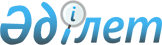 Қазақстан Республикасы Энертетика және минералдық ресурстар министрлігінің "Мұнай-газ капиталы" мемлекеттiк мекемесiн құру туралыҚазақстан Республикасы Үкіметінің 2003 жылғы 13 наурыздағы N 240 қаулысы



      Оны иелену мен пайдалану құқықтары мұнай-газ жобалары бойынша мердiгерлерге берілуi тиiс мемлекеттiк мүлiктiң бухгалтерлiк есебiн жүргiзудi және мұнай-газ операциялары бойынша шығындар өтелгеннен кейiн мердiгерлер мемлекетке беретiн мүлiктi есепке алуды қамтамасыз ету мақсатында Қазақстан Республикасының Үкiметi қаулы етеді:




      1. Астана қаласында орналасатын Қазақстан Республикасы Энергетика және минералдық ресурстар министрлiгiнiң "Мұнай-газ капиталы" мемлекеттiк мекемесi (бұдан әрi - Мекеме) құрылсын.




      2. Қазақстан Республикасының Энергетика және минералдық ресурстар министрлiгi заңнамада белгiленген тәртiппен:



      1) Мекеменің жарғысын бекiтсiн және оның Қазақстан Республикасының әдiлет органдарында мемлекеттiк тiркелуiн қамтамасыз етсiн;



      2) осы қаулыны iске асыру жөнiнде өзге де шараларды қабылдасын.




      3. Қазақстан Республикасы Үкiметiнiң кейбiр шешiмдерiне мынадай өзгерiс пен толықтырулар енгiзілсiн:



      1) "Қарашығанақ мұнай-газ конденсаты кен орны бойынша өнiмдi бөлу туралы түпкiлiктi келiсiмнің кейбiр мәселелерi туралы" Қазақстан Республикасы Үкiметiнiң 1997 жылғы 14 қарашадағы N 1568 қаулысы 4-тармағының 1) және 3) тармақшалары алынып тасталсын;



      2) <*>



      3) <*>



      


Ескерту. 2)-тармақшаның күші жойылды - ҚР Үкіметінің 2004.06.01. N 604


 
 қаулысымен 
.



      


Ескерту. 3)-тармақшаның күші жойылды - ҚР Үкіметінің 2004.10.28. N 


 1105 


 қаулысымен.






      4. Осы қаулы қол қойылған күнiнен бастап күшiне енедi.

      

Қазақстан Республикасының




      Премьер-Министрі


					© 2012. Қазақстан Республикасы Әділет министрлігінің «Қазақстан Республикасының Заңнама және құқықтық ақпарат институты» ШЖҚ РМК
				